农业行业标准《植物品种特异性、一致性和稳定性测试指南 油棕》（征求意见稿）编制说明二零二四年一月一、工作简况（一）任务来源根据农业农村部科技发展中心下达《油棕品种DUS测试指南研制》文件，由中国热带农业科学院椰子研究所（简称“椰子所”）承担《植物品种特异性、一致性和稳定性测试指南  油棕》农业行业标准的制定任务。本标准由农业农村部热带作物及制品标准化技术委员会归口。（二）协作单位标准编写牵头起草单位为中国热带农业科学院椰子研究所，起草参加单位为中国热带农业科学院热带作物品种资源研究所[农业部植物新品种测试(儋州)分中心]、农业部科技发展中心。主要工作过程前期研究基础项目单位自2006年起开展了油棕种质资源收集保存、鉴定评价与创新利用工作，通过对马来西亚、印度尼西亚、尼日利亚、巴布亚新几内亚和哥斯达黎加、海南、广东等国内外的油棕栽培种群和野生资源的广泛调查，收集了101份种质，建立了油棕种质资源圃，确定了油棕种质资源鉴定评价指标，研制了油棕种质资源描述规范和数据质量控制规范，先后制定了农业行业标准《油棕 种苗》、承担了农业部948项目《重要产油植物规模化育苗技术引进与利用》、国家自然科学基金项目《基于蛋白质组差异分析的油棕种子萌发机理研究》、海南省重点项目《油棕高产种质资源的筛选及利用研究》等国家、省部级科研项目20多项，出版了专著《油棕》、《油棕栽培技术》。通过资源鉴定评价和区域性引种试种，筛选出大量优异种质，选育“热油1号”高产耐寒油棕新品种1个，该品种产油量245.92 kg/亩，比已审定品种（208.6 kg/亩）提高17.89%，具有高产特性，并在绝对低温0.2℃、北纬25°08′的云南保山表现较强的适应性。为我国油棕种植由目前的北纬18度以内扩种到北纬25度提供了品种支持。测试指南的起草从油棕主产区收集油棕种质资源101份种植于国家热带棕榈种质资源圃油棕分区，收集国内外油棕种质资源、育种及繁育技术研究相关文献，在修改采纳2012版马来西亚油棕DUS测试指南的基础上，参考UPOV的椰子和橡胶DUS测试指南，Corley R. H. V.和Tinker P. B.编写的第四版《Oil Palm》的同时，结合油棕主产国的育种水平和生产现状等实际情况，初步选择候选性状24个进行观测，其中19个基本性状，5个选测性状。基本性状包含如下：植株：株型，茎高度，树干围径；叶：叶柄颜色，叶柄刺密度；果穗：柄长度，刺密度，重量；果实：类型，颜色，重量，横径，纵径，种仁数量，中果皮颜色；种子：重量，横径，纵径。选测性状包含如下：果穗：出油率；果实：中果皮占果实比例（重量百分比），中果皮含油率，不饱和脂肪酸含量；种子：种仁含油率。通过在不同时期对以上性状进行观测分析，从而制定DUS测试指南。本标准制定任务下达前，在农业农村部科技发展中心的支持和指导下，2017年项目单位成立了《植物品种特异性、一致性和稳定性测试指南 油棕》标准编制小组，将多年的品种选育和审定工作经验进行了整理，于2023年形成了《植物品种特异性、一致性和稳定性测试指南 油棕》征求意见稿，通过广泛征求意见和专家评审进行不断完善。征求意见稿规定了油棕品种特异性、一致性和稳定性测试的技术要求和结果判定的一般原则，成为本标准制定工作最重要的依据之一。（四）标准主要起草人及其所做的工作本标准起草人由从事油棕资源、育种及种植研究的10人组成，具体组成和任务分工见下表1。表1主要起草人及项目分工二、标准编制原则和确定标准主要内容的论据（一）标准编制原则1、总体原则本指南依据GB/T19557.1-2004《植物新品种特异性、致性和稳定性测试指南总则》的相关原则，按照GB/T 1.1-2020《标准化工作导则 第1部分：标准化文件的结构和起草规则》给出的规则，并根据UPOV 制定的《植物新品种测试指南的研制》文件（TGP/7/1）规定的程序和相关原则进行起草和研制。2、科学实用的原则按照《植物新品种特异性、一致性、稳定性测试总论》中测试性状选择的依据和特点，结合油棕生产和育种需求，调整和补充本指南的基本性状。在符合性状选择原则的前提下，优先选用植物的表型性状，直观且节约成本。明确测试性状的观测时期和方法，便于记载和数据交流。测试性状以植物生长进程为序且相对集中，方便实际操作性；指南中部分性状的表达状态给出了标准品种，用于性状的状态描述和不同年份和不同生态区的校正。标准品种尽量采用国内公知公用、性状表达稳定且易于获得或繁殖提纯的品种。3、结构规范的原则依据 TGP/7中指南模板的总体框架，结合中国的标准编写要求起草。（二）确定标准主要内容的论据本测试指南规定了《植物品种特异性、一致性和稳定性测试指南  油棕》规范，主要包括主要技术要点包括范围、规范性引用文件、术语和定义、符号、繁殖材料的要求、测试方法、特异性、一致性和稳定性结果的判定、性状表、技术问卷等技术要点。1、供试材料供试材料为中国热带农业科学院椰子研究所油棕科研试验基地、云南保山油棕种植基地、广西东兴油棕种植基地的58份资源和品种，2019-2023年连续5年进行资源和品种调查、测量、取样和测定等，对编制所涉及的24个性状进行详细的记载，为标准起草提供可靠的技术参考材料。表 2供试材料表性状观察初步选取了24个性状进行观测。表3  候选性状表 图1  2019年不同试种点资源的跟踪调查图2  2020年不同试种点资源的跟踪调查图3  2021年不同油棕试种基地资源的跟踪调查图4  2022年不同试种点资源的跟踪调查图5  2023年不同试种点资源的跟踪调查（1）观测项目与方法参照油棕种质资源描述规范测量茎高度（地面到植株第1片叶基部的垂直距离）。单果重(g)=果穗中所有果实重/果粒数 果实出油率(%)=果肉/果实（%）×果肉出油率/100+果仁/果实（%）×果仁出油率/100果穗出油率(%)=果实/果穗（%）×果实出油率/100（2）油棕树植株性状多样性分析由图6、表4和图7可知，植株：株型形状有直立型、纺锤型、下垂型；同一树龄的植株茎高度有矮、矮到中、中、中到高、高之分，分别占种质数量的18.2%、22.7%、35.5%、12.7%、10.9%；围径大的占种质数量较少，占11.8%、围径小的占20.0%、小到中的占20.0%、中的占27.3%、中到大的占20.9%。图6植株：株型表4油棕树供试材料测量植株性状分析图7油棕树供试材料测量植株性状分析图（3）油棕树叶片性状图示多样性分析从图8可见叶柄颜色的分类，分为绿色、褐绿色、褐色三类；从图9目测可见叶柄刺密度稀疏程度进行分类，分为稀、中、密三类。图8叶：叶柄颜色图9叶：叶柄刺密度（4）油棕树果穗性状多样性分析由表5和图10可见，果穗:柄长度分为短、中、长三类，分别占种质数量的94.5%、4.5%、1.0%；果穗:刺长度分为短、中、长三类，分别占种质数量的31.8%、65.5%、2.7%；果穗:重量分为轻、轻到中、中、中到重、重五类，分别占种质数量的17.3%，20.9%，30.0%，19.1%，12.7%；果穗:含油率的等级分为低、低到中、中、中到高、高五个等级，分别占种质数量的10.0%，22.7%，30.0%，24.5%，12.8%；果穗刺长度有短、中、长三个表达状态，短的占31.8%，中的占65.5%，长的占种质数量的较少，只占了2.7%。表5油棕树供试材料测量果穗性状分析图10 油棕树供试材料测量果穗性状分析图（5）油棕树果穗性状图示多样性分析图11果穗：刺密度，观测油棕果穗外表的刺密度分为稀、 中和密三类。图11 果穗：刺密度（6）油棕树果实性状表型多样性分析由表6可见，果实：重量有轻、中、重三种表达状态分别为33.6%，50.0%，16.4%；果实：横径分为短、中、长，分别占39.0%，30.9%，30.1%；果实：纵径分短、中、长三个等级，分别占39.1%，50.9%，10.0%；果实：中果皮占果实重量比例分为低、中、高三个等级，分别占16.4%，66.4%，17.2%；果实：中果皮含油率分为低、低到中、中、中到高、高五个等级，分别占11.8%，26.4%，31.8%，21.8%，8.2%；果实：不饱和脂肪酸含量分为低、中、高三个等级，分别占25.5%、62.7%、11.8%。表6油棕树供试材料测量果实性状分析图12 油棕树供试材料测量果实性状分析图（7）油棕树果实性状图示多样性分析图13果：果实类型根据观测油棕果纵剖面果壳的类型分为厚壳种、薄壳种、无壳种、无籽种等4种类型；图14果：果实颜色根据成熟果分橙黄色、棕红色两类；图15果：果实横径，取至少10个果实为观测对象，用游标卡尺测量油棕果实的最大横向宽度，计算平均值；图16果：果实纵径，取至少10个果实为观测对象，用游标卡尺测量油棕果实的最大纵向长度，计算平均值；图17果：中果皮颜色，根据果实的不同时期的果实在剥去外果皮来观察，中果皮颜色分幼果期的绿色、成熟果期橙黄色、棕红色两种颜色；图18果：果实的种仁数量，对油棕果实横径面目测每个油棕果实含种仁的数量，分为单个、二个、多个3类。图13 果实：类型图14 果：果实颜色图15果实：横径图16 果实：纵径图17 果实：中果皮颜色图18 果实：种仁数量（8）油棕树种子性状多样性分析   由表7和和图19可知，种子：重量分为轻、中、重三个等级，分别占51.8%、37.3%、10.9%；种子：横径分为短、中、长，其中短的占41.8%、中的占51.8%、长的占6.4%；种子：纵径分为短、中、长三个等级，短的占最多，占86.4%、中的占6.4%、长的占6.4%，长的占7.2%；种子：种仁含油率分为低、低到中、中、中到高、高五个等级，分别占14.6%、21.8%、31.8%、18.2%、13.6%。表7油棕树供试材料测量种子性状分析图19油棕树种子性状多样性分析图3、性状筛选及表达状态调整（1）茎杆直径：通过对多份种质的测量，同一种质的植株的茎杆直径变异较大，茎杆粗细与植株的营养条件、生境条件相关，获得的数据不能真实反映资源特性，建议不纳入指南测试指标。（2）叶片形状和绿色程度：通过对叶片的观测，叶片形状的区分较难，不建议纳入测试指南指标；叶片的绿色程度受土壤、水分、养分、光照等条件的影响，获得的数据较难真实反映资源特性，建议不纳入指南测试指标。（3）花：通过多份材料的相关性分析，花部的各个性状如花长度、花高度、萼筒长度、唇瓣宽度、唇瓣长度、花冠中裂片长、花冠中裂片宽、花柱长、花丝长、花药长、花药附属物长度等性状均呈显著正相关性，为减少工作量，故花高度、唇瓣宽度、花冠中裂片长、花冠中裂片宽、花柱长、花丝长、花药长、雄蕊长、花药附属物长度建议不纳入指南测试指标。4、制定过程中遇到的问题与解决方案（1）花 大多数油棕资源在上午太阳光照出来花即可开放，当天9:00-12:00大部分完成授粉，小部分未授粉的也容易受中午雨水等影响，授粉后小花开始萎蔫，第二天脱落。因此，在授粉后，难以准确观测花的颜色、大小等各指标。因此，观察花的各指标，应该选取当日开放的花朵进行观测，建议上午观察。（2）果实果实脱水后，果实形状、纵径、横径、果皮厚度等各指标均有变化，因此，观测果实各项指标，宜采后尽快测量。（3）挥发油含量油棕果实不同成熟度挥发油含量不同，随着果实成熟度增加，挥发油含量增加，同时，果实采收后，由于生境、采后处理等多种因素易导致果实含水量不同，而含水量的高低将影响挥发油含量的高低。因此，对挥发油含量的测量，建议选用成熟果实并充分干燥后进行测量。5、测试指南构成按照测试中心提供的测试指南模板要求，油棕测试指南由10个章节和3个规范性附录组成，见下表。 表8 油棕新品种DUS测试指南的文本结构指南性状根据数据观测和分析，选取了24个性状，包括质量性状、假质量性状和数量性状，主要为：（1）质量性状(QL)：共2个。分别为：QL10果实：类型；QL15果实：种仁数量。（2）假质量性状(PQ)：共4个。分别为：PQ1植株：株型；PQ4叶：叶柄颜色；PQ11果实：颜色；PQ16果实：中果皮颜色。（3）数量性状(QN)：共18个。分别为：QN2植株：茎高度；QN3植株：树干围茎；QN5叶：叶柄密度；QN6果穗：柄长度；QN7果穗：刺长度；QN8果穗：刺密度；QN9果穗：重量；QN12果实：重量；QN13果实：横径；QN14果实：纵径；QN17种子：重量；QN18种子：横径；QN19种子：横径；QN20果穗：出油率；QN21果实：中果皮占果实重量比例；QN22果实：中果皮含油率；QN23果实：不饱和脂肪酸含量；QN24种子：种仁含油率。三、主要试验（或验证）的分析、综述报告，技术经济论证，预期的经济结果对国内外油棕栽培种群和野生资源进行广泛调查，收集了101多份种质保存于种质圃，建立了油棕种质资源圃。开展了油棕种质资源鉴定评价研究，确定了油棕种质资源鉴定评价指标，研制了油棕种质资源描述规范和数据质量控制规范，对收集保存的油棕种质资源进行植物学性状、农艺性状、品质性状及分子生物学等鉴定和评价，结果表明油棕种质资源具有较为丰富的遗传多样性。油棕DUS测试指南的制定，将为油棕优良品种选育提供依据，同时也能更好的推动和维护我国油棕产业的安全发展。四、采用国际标准和国外先进标准的程度国际植物新品种保护联盟（简称UPOV）尚无该属指南（TG/181/3），其他国家也未颁布相应的测试指南。本指南的编制参照了《植物新品种特异性、一致性和稳定性测试指南 总则》（GB/T 19557.1-2004） 的相关要求，并参考了2012版马来西亚油棕DUS测试指南、UPOV的椰子、橡胶等植物DUS指南，结合油棕的实际情况进行油棕DUS测试指南的编制。五、与有关的现行法律法规和强制性标准的关系在本标准的制订过程中，严格贯彻国家有关方针、政策、法律和规章等，严格执行强制性国家标准和行业标准；与相关的各种基础标准相衔接，遵循了政策性和协调统一性的原则。本标准与有关的现行法律、法规和强制性标准不存在冲突。六、重大分歧意见的处理经过和依据为了使指南更具可操作性，测试性状更具全面性、代表性和实用性，按照指南研制的要求，2023年将《植物品种特异性、一致性和稳定性测试指南  油棕》（征求意见稿）进行了函审，共征求了热科院橡胶所、热科院品资所、热科院生物所、热科院南亚所、热科院环植所、海南大学热带农林学院、海南省农垦科学院、海南省林业总公司、海南省林业科学研究院、热科院热带生物技术研究所、广东省农垦总局、广西壮族自治区亚热带作物研究所、云南省农业科学院热带亚热带作物经济研究所、云南省热带作物科学研究所、云南农业大学等科研院所、大学、测试机构等单位16位专家的意见和建议，16位专家反馈了共162条修改建议，采纳141条，不采纳21条。对专家提出的意见和建议进行了整理，并对征求意见稿进行了修改补充。本测试指南制定过程中尚未出现重大分歧意见。七、标准作为强制性或推荐性标准发布的意见本标准不涉及有关国家安全、保护人体健康和人身财产安全、环境质量要求等有关强制性标准或强制性条文等的八项要求之一，因此，建议将其作为推荐性标准颁布实施。八、贯彻标准的要求和措施建议标准发布实施后，建议对相关机构和相关实施单位的技术人员开展标准培训工作；借助相关机构和实施单位在品种和技术推广机会，加强对本标准的宣传，鼓励申报品种保护；根据标准实施情况，适时对本标准进行修订和完善。九、废止现行有关标准的建议无。十、其它需要说明的事项无。主要参考文献唐浩. 植物新品种特异性、一致性、稳定性测试总论[M]. 北京: 中国农业出版社, 2017.国家市场管理监督总局&国家标准化管理委员会. GB/T 1.1-2020, 标准化工作导则 第1部分: 标准化文件的结构和起草规则[S]. 北京: 中国标准出版社, 2020: 1-66.农业部科技发展中心. GB/T 19557.1—2004, 植物新品种特异性、一致性和稳定性测试指南总则[S]. 北京: 中国农业出版社, 2004: 1-20.UPOV, TGP/7/1 Examining distinctness[S]. Geneva, Switzerland: UPOV, 2004.[5]  中华人民共和国农业农村部. NY/T 3511-2019, 植物品种特异性(可区别性)、一致性和稳定性测试指南编写规则[S]. 北京: 中国农业出版社, 2020: 1-26.姓名性别工作单位职务/职称项目分工曹红星女中国热带农业科学院椰子研究所研究员项目负责人刘小玉女中国热带农业科学院椰子研究所助理研究员指南编写和材料汇总李欣瑜女中国热带农业科学院椰子研究所研究实习员调查研究、验证试验石鹏男中国热带农业科学院椰子研究所副研究员调查研究、验证试验李启黉男中国热带农业科学院椰子研究所助理研究员调查研究、验证试验徐丽女中国热带农业科学院热带作物品种资源研究所副研究员技术指导冯美利女中国热带农业科学院椰子研究所副研究员调查研究、验证试验李睿男中国热带农业科学院椰子研究所助理研究员调查研究、验证试验周丽霞女中国热带农业科学院椰子研究所副研究员调查研究、验证试验付登强男中国热带农业科学院椰子研究所副研究员调查研究、验证试验刘迪发男中国热带农业科学院热带作物品种资源研究所副研究员技术指导序号材料名称来源国序号材料名称来源国1O×G Amazon哥斯达黎加30Deli×Nigeria尼日利亚2Compact×Nigeria哥斯达黎加31Evolution坦桑尼亚3Deli×Nigeria哥斯达黎加32Deli×La Mé坦桑尼亚4Deli×Ghana哥斯达黎加33Yangambi AVROS尼日利亚5Bamenda×Ekona哥斯达黎加34Kigoma尼日利亚6Tanzania×Ekona哥斯达黎加35PS1马来西亚7Deli Dura×AVROS Pisifera马来西亚36PS3马来西亚8Banting Dura×Ulu Remis Pisifera马来西亚37PS4马来西亚9Dura×Pisifera尼日利亚38Themba哥斯达黎加10热油4号马来西亚39Deli × Aba尼日利亚11热油6号马来西亚40Cross group131加纳12Yangambi 3刚果（金）41OG哥斯达黎加13Yangambi 9刚果（金）42BD泰国14DM735坦桑尼亚43BE泰国15BM385泰国44YGH印度尼西亚16BM387泰国45GH印度尼西亚17大叶Dura喀麦隆46HRU马来西亚18小叶Dura喀麦隆47OPKT科特迪瓦19Deli Dura喀麦隆48OPBD20绿果Dura型喀麦隆49OPID印度尼西亚21Dura杂交型喀麦隆50OPHN-1海南22Dura杂交型喀麦隆51OPHN-2海南23Pisifera变种加纳52OPHN-3海南24Tenera变种6-17号组合马来西亚53OPHN-4海南25Tenera变种6-19号组合马来西亚54OPHN-5海南26Bamenda×AVROS乌干达56OPYN-1云南27DD×DyAVROS坦桑尼亚57OPYN-2云南28DD×Yangambi刚果（金）58OPGD-1广东29Deli×Ghana加纳性状代号性   状   名性状代号性   状   名Chr1植株：株型Chr13果实：横径Chr2植株：茎高度Chr14果实：纵径Chr3植株：树干围径Chr15果实：种仁数量Chr4叶：叶柄颜色Chr16果实：中果皮颜色Chr5叶：叶柄刺密度Chr17种子：重量Chr6果穗：柄长度Chr18种子：横径Chr7果穗：刺长度Chr19种子：纵径Chr8果穗：刺密度Chr20果穗：出油率Chr9果穗：重量Chr21果实：中果皮占果实重量比例Chr10果实：类型Chr22果实：中果皮含油率Chr11果实：颜色Chr23果实：不饱和脂肪酸含量Chr12果实：重量Chr24种子：种仁含油率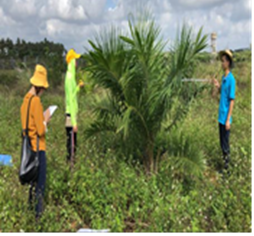 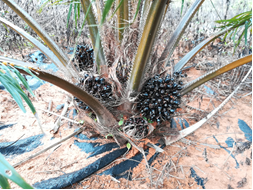 海南文昌调查海南文昌结果树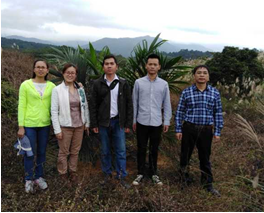 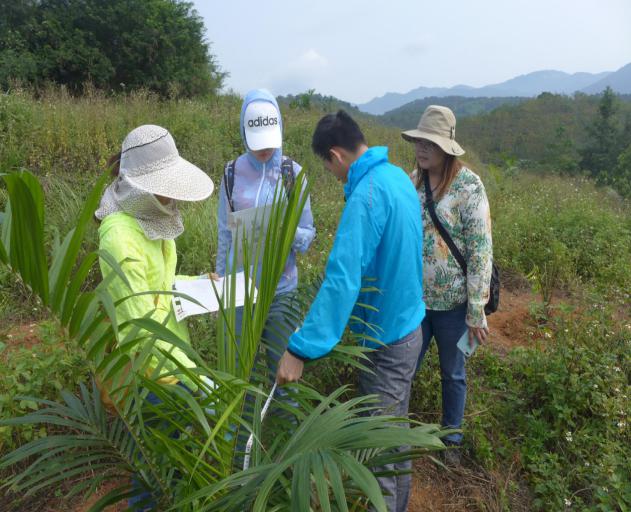 广西东兴调查广西东兴调查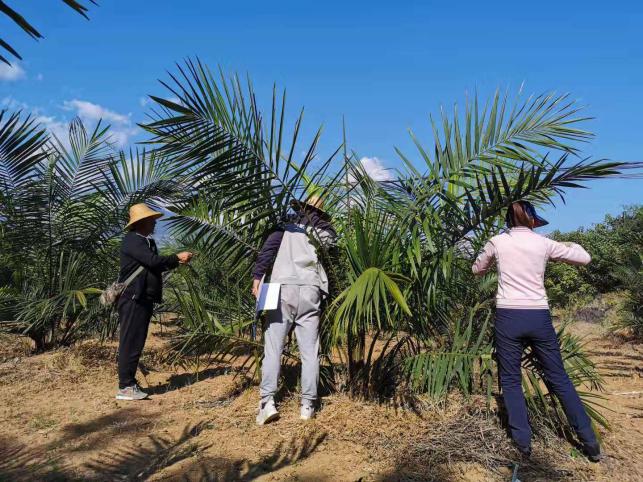 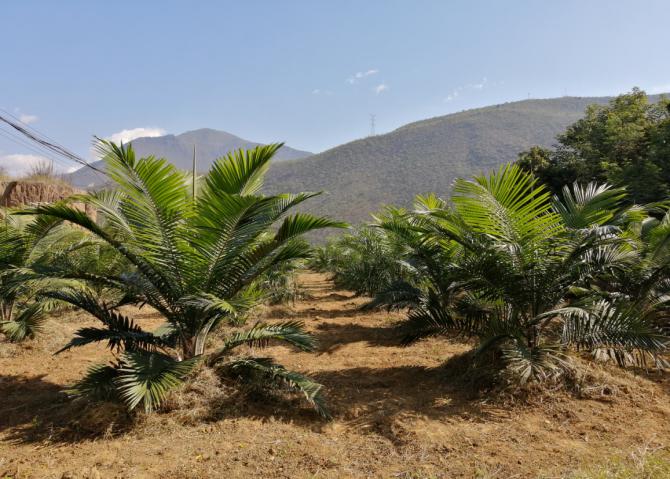 云南保山调查云南保山调查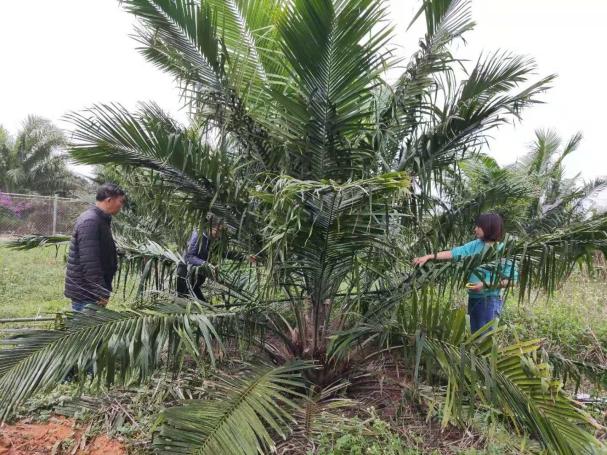 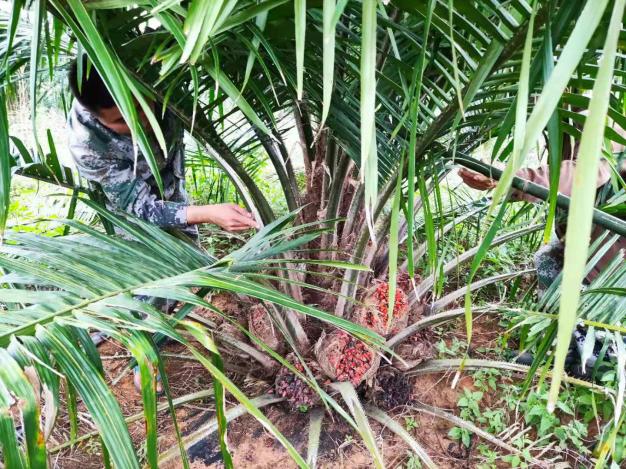 海南文昌调查海南文昌调查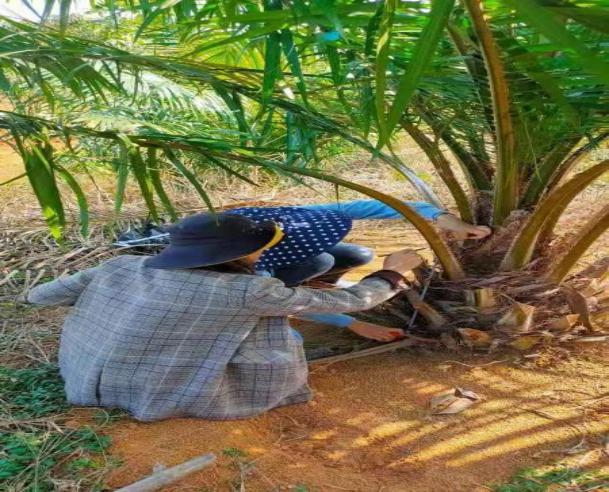 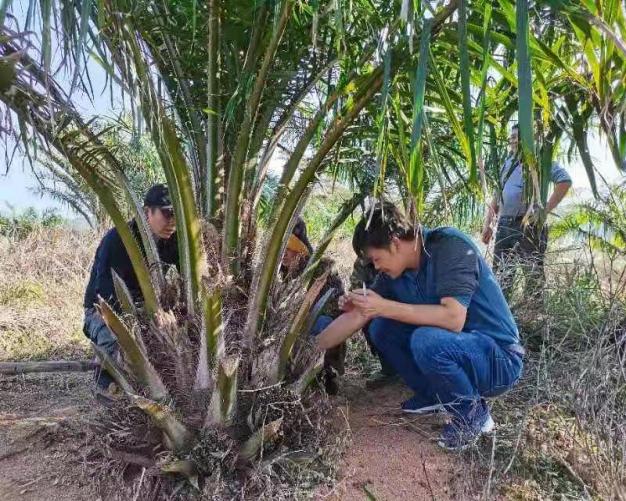 广西东兴调查广西东兴调查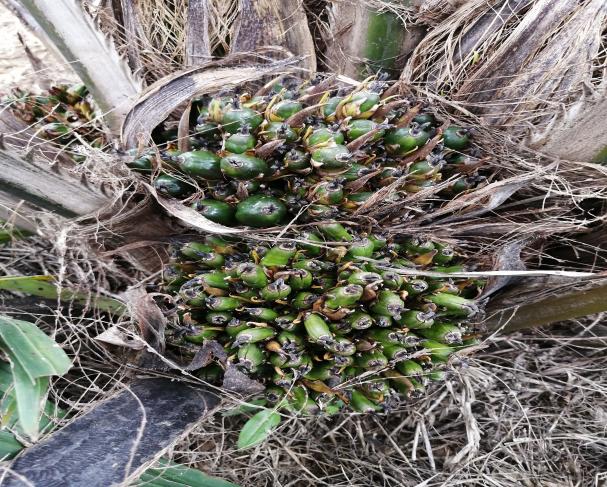 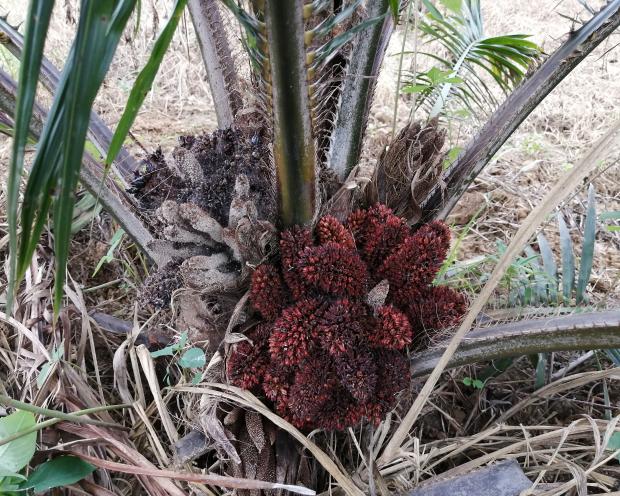 云南保山调查云南保山结果树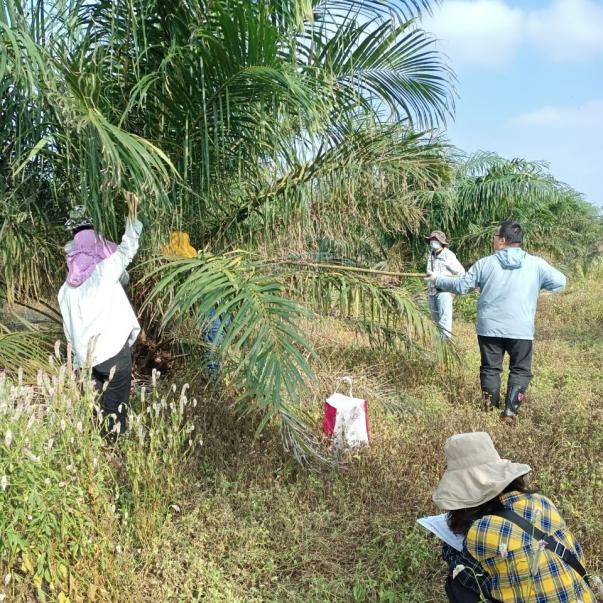 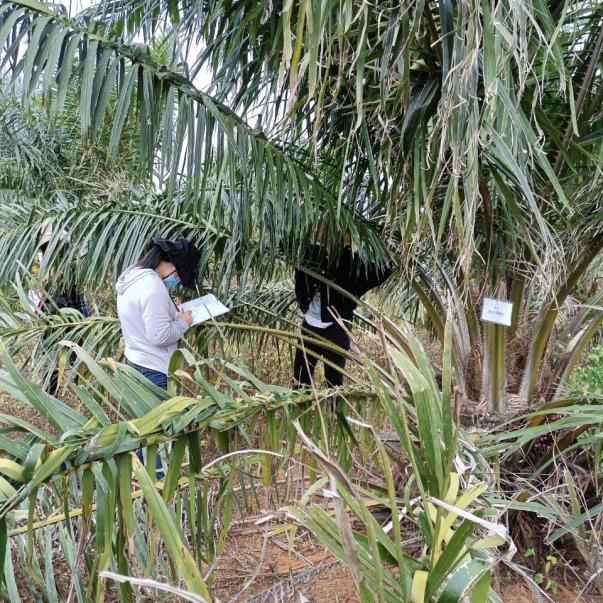 海南文昌调查海南文昌调查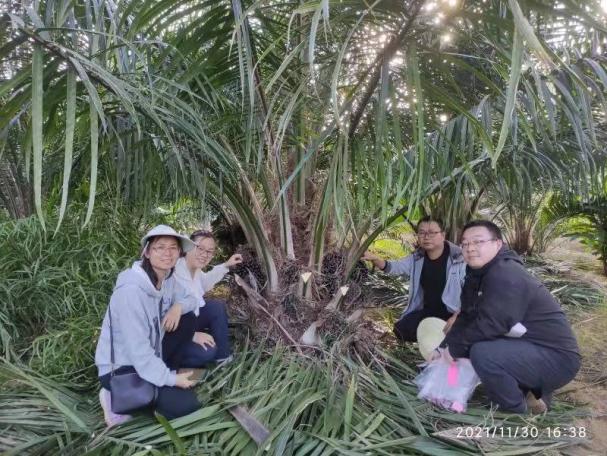 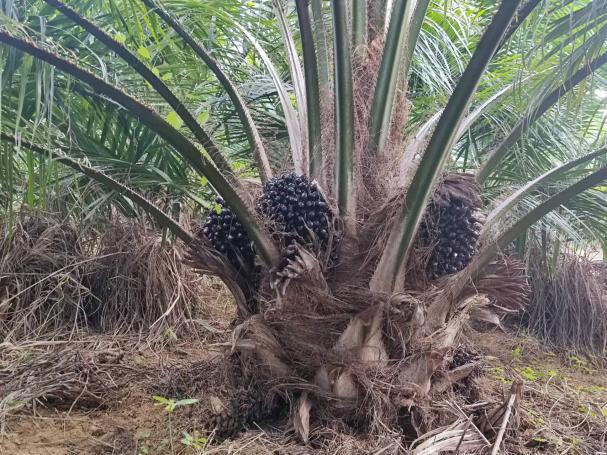 云南保山调查云南保山调查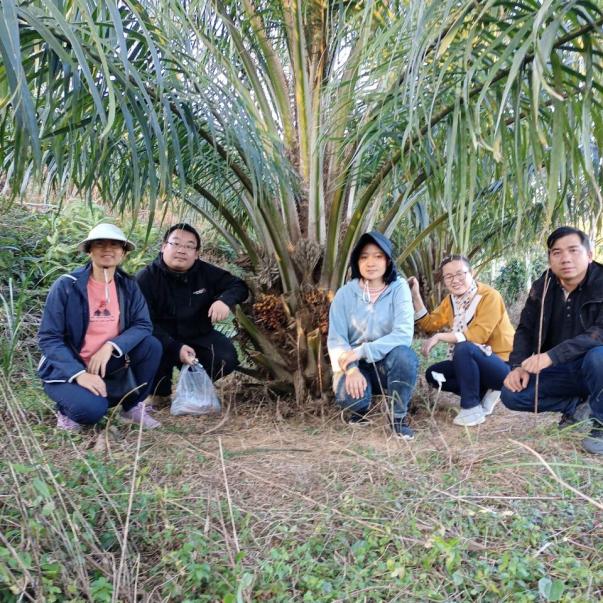 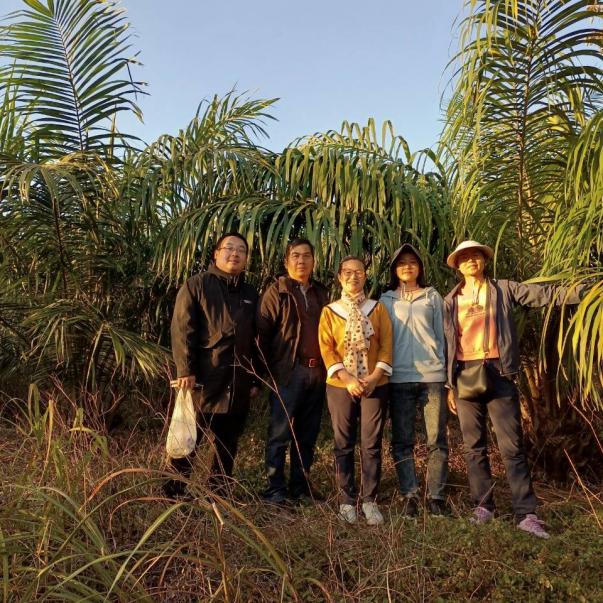 广西东兴调查广西东兴调查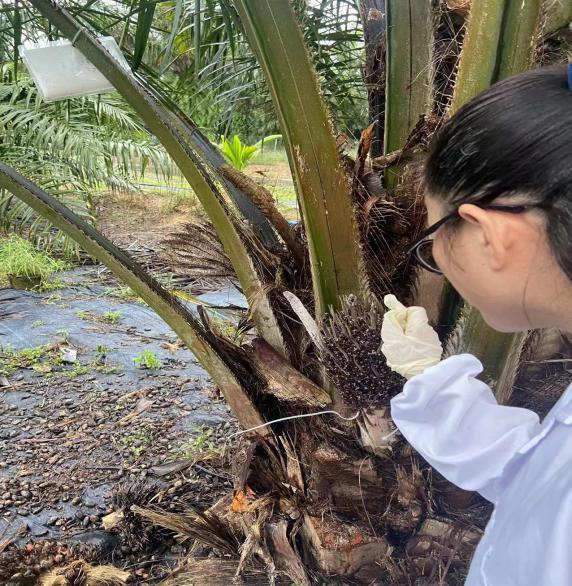 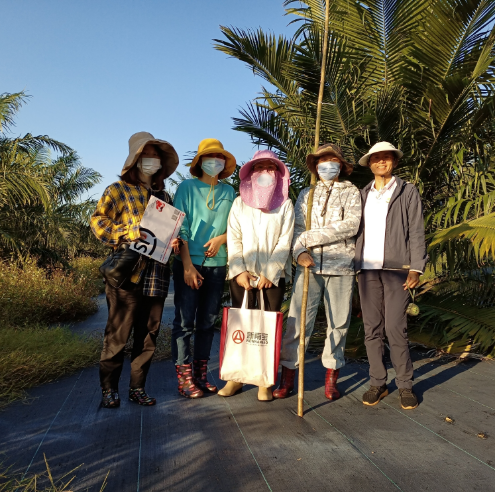 海南文昌调查海南文昌调查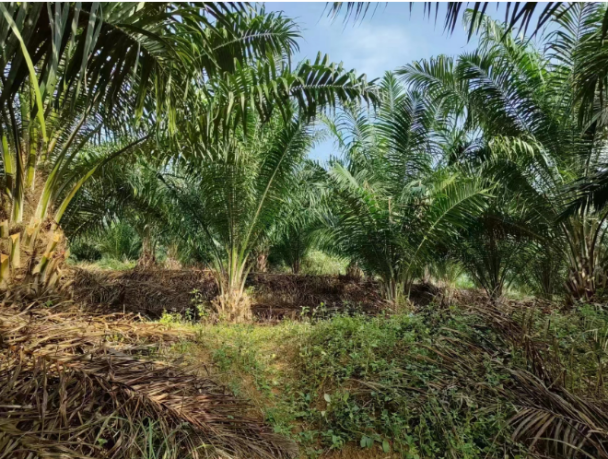 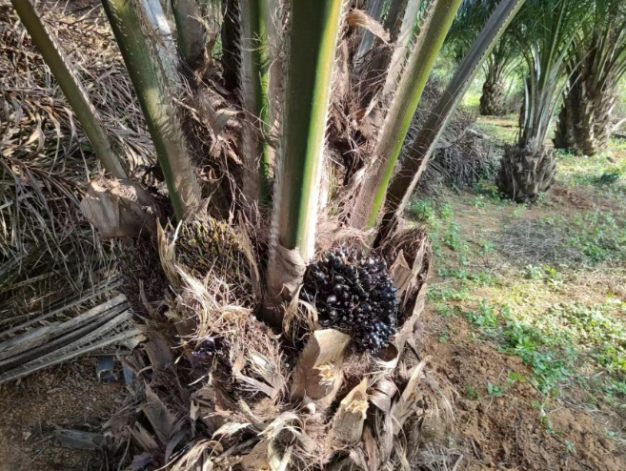 广西东兴调查广西东兴调查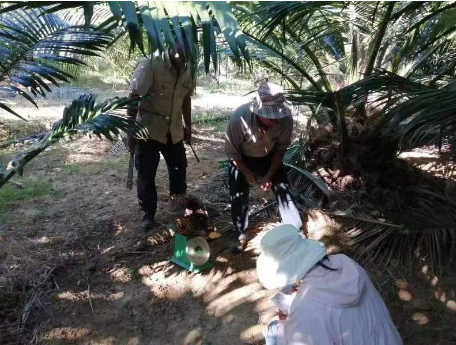 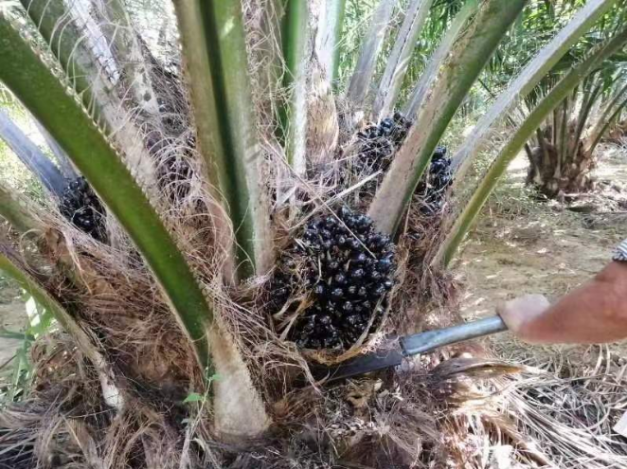 云南保山调查云南保山调查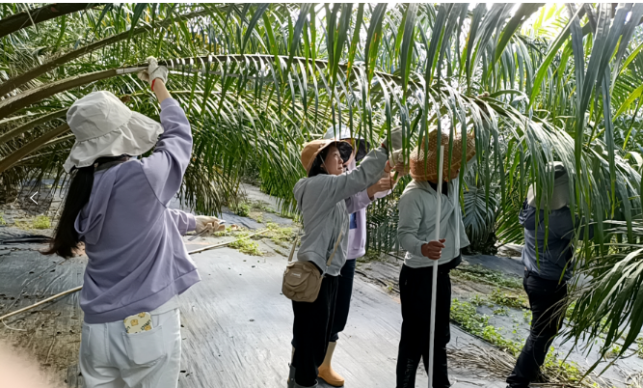 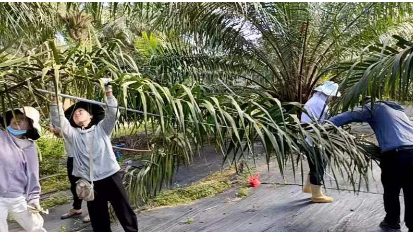 海南文昌调查海南文昌调查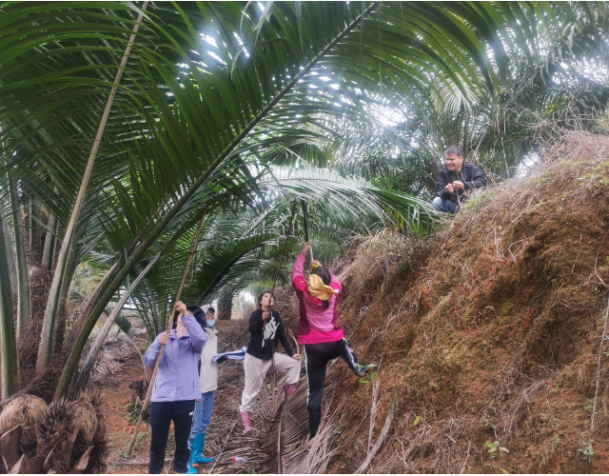 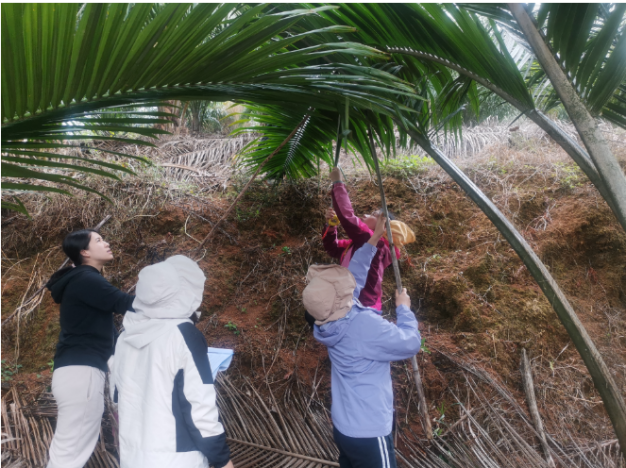 广西东兴调查广西东兴调查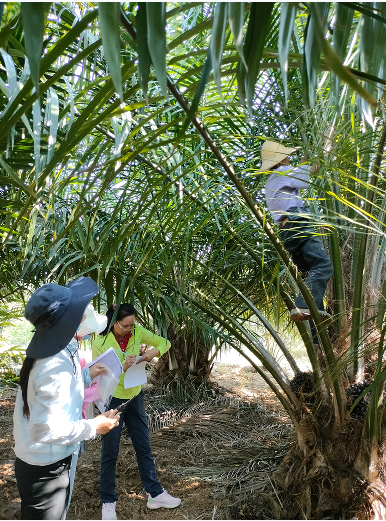 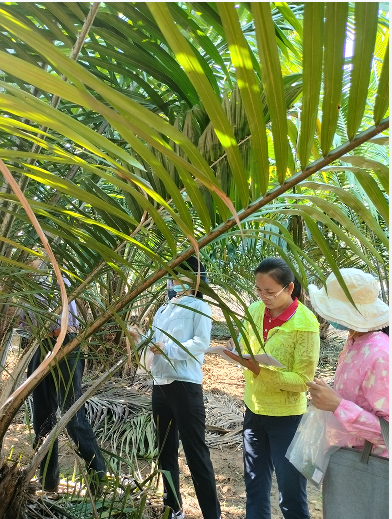 云南保山调查云南保山调查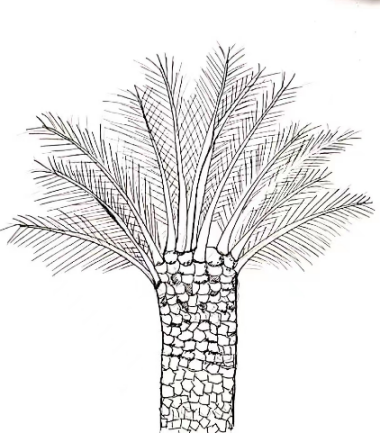 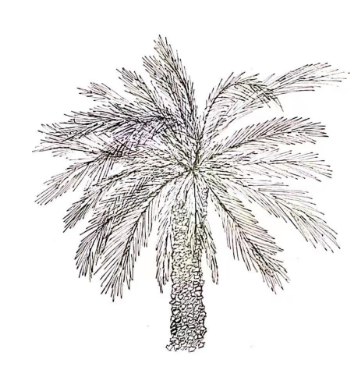 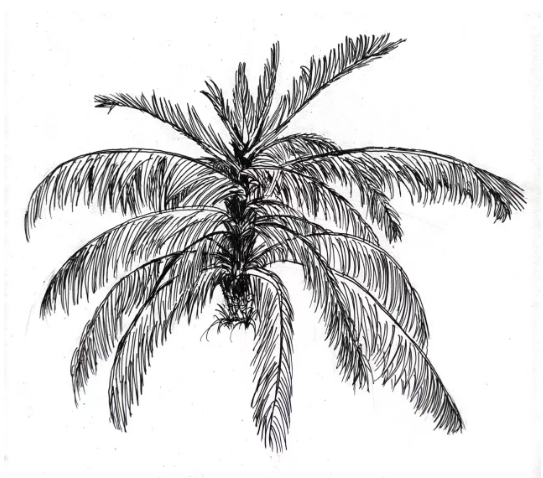 直立型纺锤型下垂型性状单位评价分级分级标准株数百分比（%）参考品种植株：茎 高度（性状2）cm矮≤902018.2%Deli Dura×AVROS Pisifera植株：茎 高度（性状2）cm矮到中（90,95）2522.7%植株：茎 高度（性状2）cm中（95,100）3935.5%Bamenda×Ekona植株：茎 高度（性状2）cm中到高（100,105）1412.7%植株：茎 高度（性状2）cm高≥1051210.9%Tanzania×Ekona植株：树干围径（性状3）cm小≤2252220.0%Tanzania×Ekona植株：树干围径（性状3）cm小到中（225,230）2220.0%植株：树干围径（性状3）cm中（230,235）3027.3%Dura×Pisfera植株：树干围径（性状3）cm中到大（235,240）2320.9%植株：树干围径（性状3）cm大≥2401311.8%Deli×Nigeria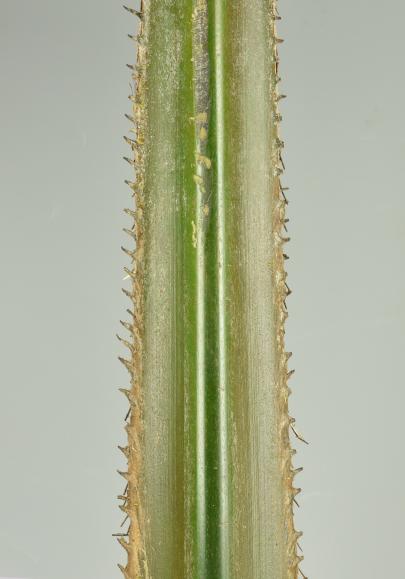 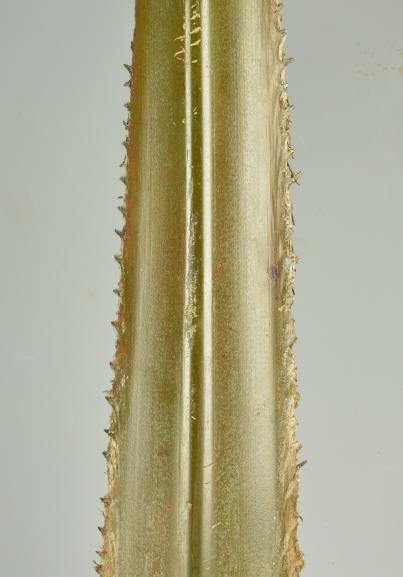 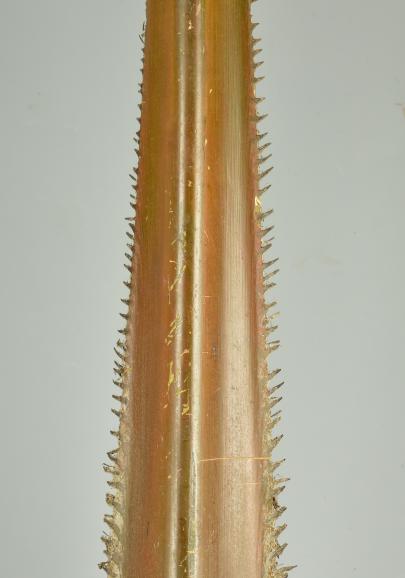 绿色褐绿色褐色稀中密性状单位评价分级分级标准株数百分比（%）参考品种果穗：柄长度（性状6） cm短≤1510494.5%果穗：柄长度（性状6） cm中（15,30）54.5%Deli×Nigeria果穗：柄长度（性状6） cm长≥3011.0%果穗：刺长度（性状7）mm短≤303531.8%果穗：刺长度（性状7）mm中（30,60）7265.5%Tanzania×Ekona果穗：刺长度（性状7）mm长≥6032.7% 果穗：重量（性状9）kg轻≤121917.3%Dura×Pisfera 果穗：重量（性状9）kg轻到中（12,15）2320.9% 果穗：重量（性状9）kg中（15,18）3330.0%Bamenda×Ekona 果穗：重量（性状9）kg中到重（18,21）2119.1% 果穗：重量（性状9）kg重≥211412.7%Deli×Nigeria果穗:出油率（性状20）%低≤211110.0%Dura×Pisfera果穗:出油率（性状20）%低到中（21,23）2522.7%果穗:出油率（性状20）%中（23,25）3330.0%Bamenda×Ekona果穗:出油率（性状20）%中到高（25,27）2724.5%果穗:出油率（性状20）%高≥271412.8%Deli Dura×AVROS Pisifera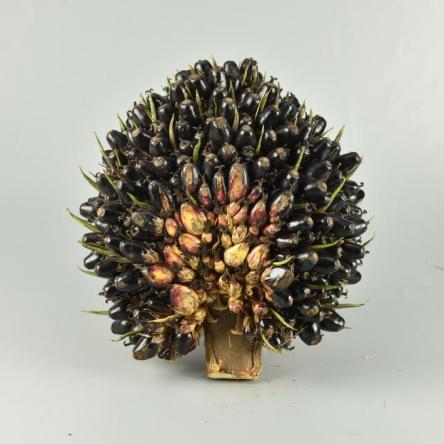 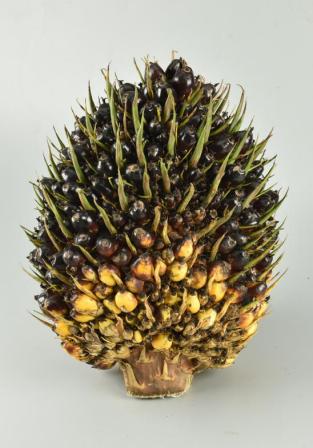 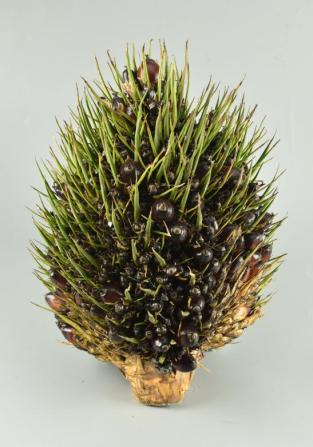 稀中密性状单位评价分级分级标准份数百分比（%）参考品种果实：重量（性状12）g轻≤7.63733.6%果实：重量（性状12）g中（7.6,8.7）5550.0%Deli×Nigeria果实：重量（性状12）g重≥8.71816.4%果实：横径（性状13）mm短≤164339.0%果实：横径（性状13）mm中（16,27）3430.9%果实：横径（性状13）mm长≥273330.1%Deli Dura×AVROS Pisifera果实：纵径（性状14）mm短≤304339.1%果实：纵径（性状14）mm中（30，45）5650.9%果实：纵径（性状14）mm长≥451110.0% O×G Amazon果实：中果皮占果实重量比例（性状21）%低≤76.51816.4%果实：中果皮占果实重量比例（性状21）%中（76.5,83.5）7366.4%Bamenda×Ekona果实：中果皮占果实重量比例（性状21）%高≥83.51917.2%果实：中果皮含油率（性状22）%低≤471311.8%Deli×Ghana果实：中果皮含油率（性状22）%低到中（47,50）2926.4%果实：中果皮含油率（性状22）%中（50,53）3531.8%果实：中果皮含油率（性状22）%中到高（53,56）2421.8%果实：中果皮含油率（性状22）%高≥5698.2%O×G Amazon果实：不饱和脂肪酸含量（性状23）%低≤502825.5%果实：不饱和脂肪酸含量（性状23）%中（51,54）6962.7%O×G Amazon果实：不饱和脂肪酸含量（性状23）%高≤701311.8%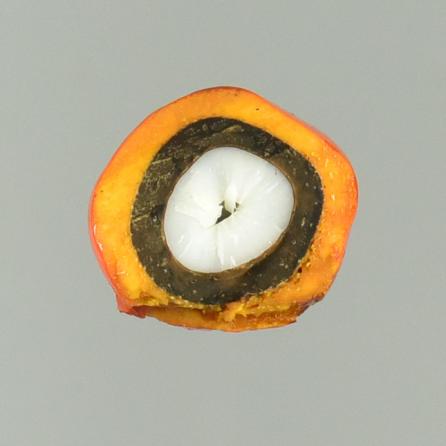 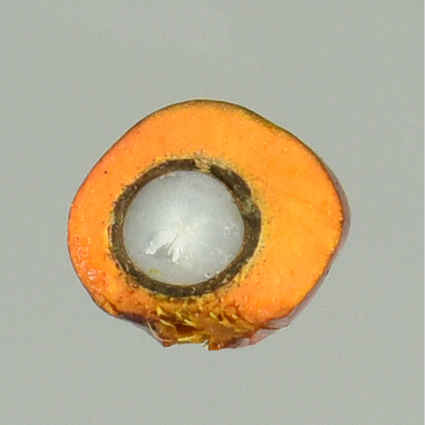 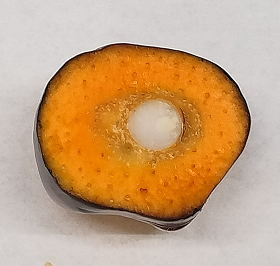 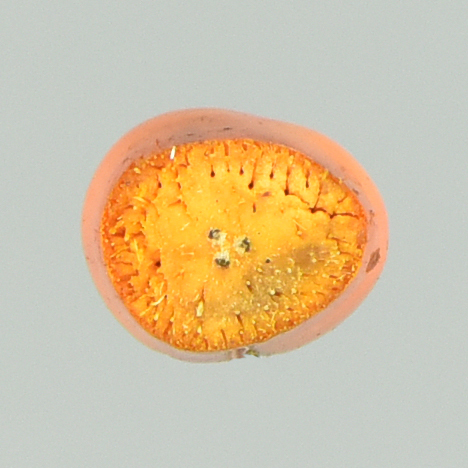 厚壳薄壳无壳无籽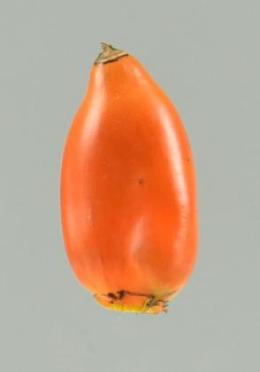 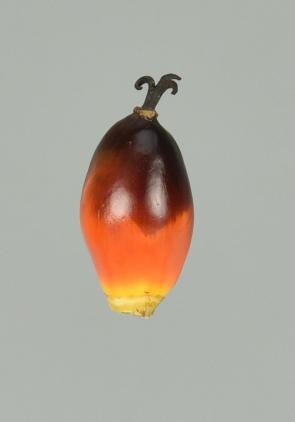 （成熟果期）  橙黄（成熟果期）棕红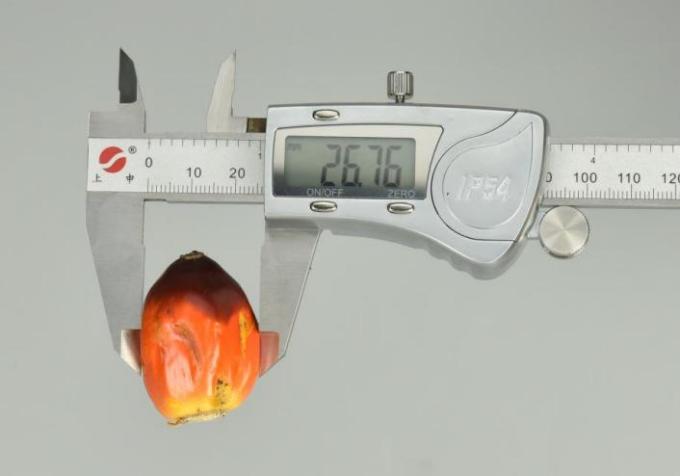 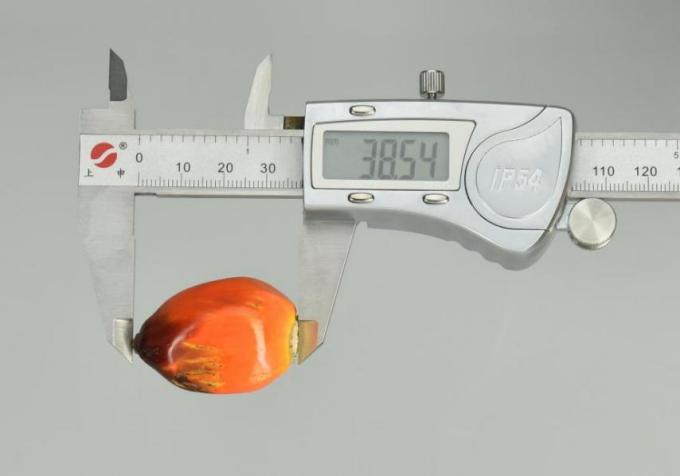 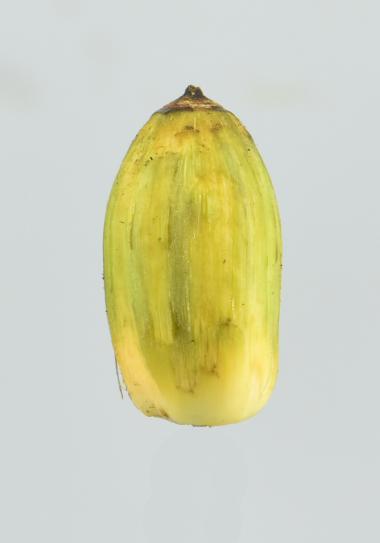 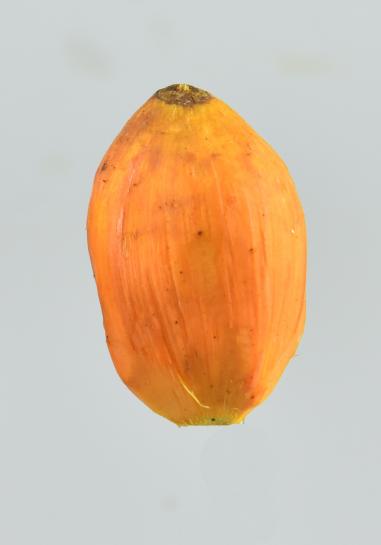 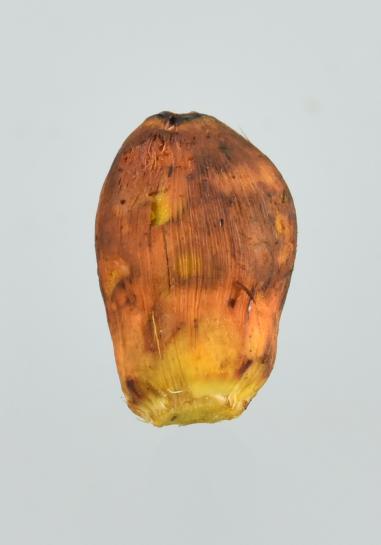 （幼果期）绿色（成熟期）橙黄色（成熟期）棕红色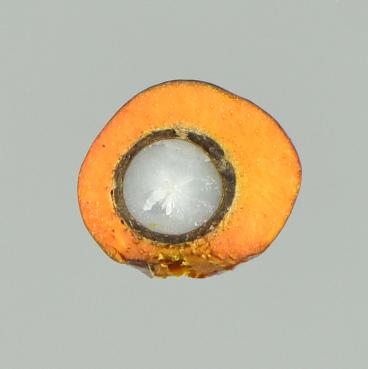 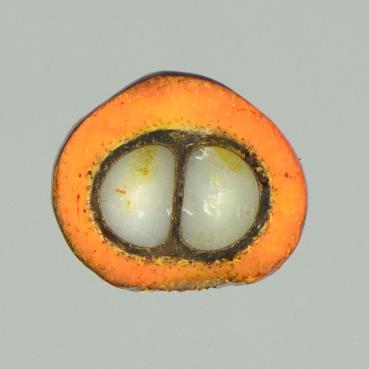 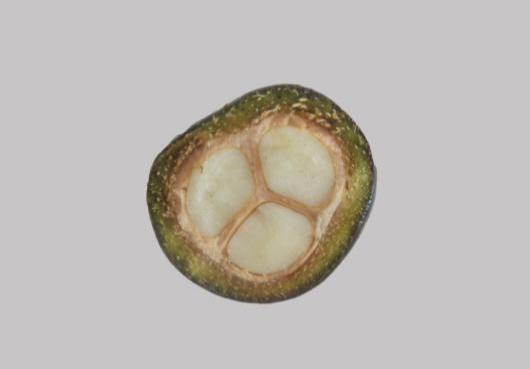 单个二个多个性状单位评价分级分级标准份数百分比（%）参考品种种子：重量（性状17）g轻≤2.615751.8%O×G Amazon种子：重量（性状17）g中（2.61，4.63）4137.3%种子：重量（性状17）g重≥4.631210.9%Dura×Pisfera种子：横径（性状32）cm短≤1.234641.8%Bamenda×Ekona种子：横径（性状32）cm中（1.23,1.43）5751.8%Deli×Ghana种子：横径（性状32）cm长≥1.4376.4%Dura×Pisfera种子：纵径（性状33）cm短≤2.049586.4%Deli×Nigeria种子：纵径（性状33）cm中（2.04,2.30）76.4%Dura×Pisfera种子：纵径（性状33）cm长≥2.3087.2%Bamenda×Ekona种子：种仁含油率（性状24）%低≤371614.6% O×G Amazon种子：种仁含油率（性状24）%低到中（37,40）2421.8%种子：种仁含油率（性状24）%中（40,43）3531.8%种子：种仁含油率（性状24）%中到高（43,46）2018.2%种子：种仁含油率（性状24）%高≥461513.6%Deli×Ghana章节主要内容1范围2规范性引用文件3术语和定义4符号5繁殖材料的要求6测试方法7特异性、一致性和稳定性的判定8性状表9分组性状10技术问卷附录A油棕性状表附录B油棕性状表的解释附录C油棕技术问卷格式